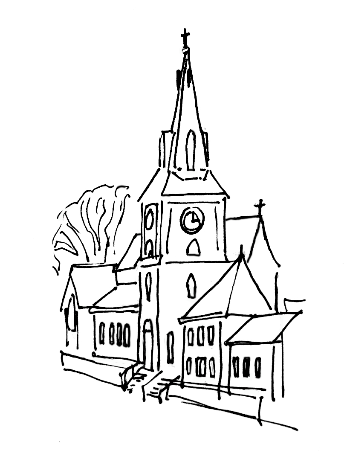 St Mary’s Church, WalkleyThe Church on the Road:Inclusive, Eucharistic, a safe place to be with GodThe Sixteenth Sunday after Trinity Eucharist19th September 2021Welcome to St Mary’s Church, WalkleyThere are some changes to our usual way of worship. It may feel a bit like it does at St Mary’s during Lent.There won’t be any hymns during the service. Later on we might be able to have a cantor singing some of the liturgy, for example the Gloria.There won’t be a Gospel procession. Instead, the president (the priest leading the service) will read the Gospel from the front of the altar.We won’t be able to share the Peace in the usual way. Instead, we will remain seated and wave, nod or bow to each other.The GatheringWe stand.President	In the name of the Father,and of the Son,and of the Holy Spirit.All   	Amen.The GreetingPresident	Grace, mercy and peacefrom God our Fatherand the Lord Jesus Christbe with youAll   	and also with you.The Confession and Absolution President	We have come together as God’s familyto pray for the recovery of the unity of Christ’s Churchand for the renewal of our common life.The Lord is full of gentleness and compassion.In penitence and faith let us ask his forgiveness of our sins.We keep a time of silence. President	There is one Body and one Spirit,and one hope of our calling.Lord, have mercy.All	Lord, have mercy.President 	There is one Lord, one faith, one baptism.Christ, have mercy.All	Christ, have mercy.President	There is one God and Father of us all,above all and through all and in all.Lord, have mercy.All	Lord, have mercy.President	Almighty God,who in Jesus Christ has given usa kingdom that cannot be destroyed,forgive us our sins,open our eyes to God’s truth,strengthen us to do God’s willand give us the joy of his kingdom,through Jesus Christ our Lord.All	Amen.The Gloria in ExcelsisAll	Glory to God in the highest,and peace to his people on earth.Lord God, heavenly King,almighty God and Father,we worship you, we give you thanks,we praise you for your glory.Lord Jesus Christ, only Son of the Father,Lord God, Lamb of God,you take away the sin of the world:have mercy on us;you are seated at the right hand of the Father:receive our prayer.For you alone are the Holy One,you alone are the Lord,you alone are the Most High, Jesus Christ,with the Holy Spirit,in the glory of God the Father.Amen.The CollectPresident	Let us pray:O Lord, we beseech you mercifully to hear the prayersof your people who call upon you;and grant that they may both perceive and knowwhat things they ought to do,and also may have grace and power faithfully to fulfil them;through Jesus Christ your Son our Lord,who is alive and reigns with you,in the unity of the Holy Spirit,one God, now and for ever.All	Amen.We sit.The Reading: Wisdom 1. 16 - 2. 1, 12 - 22A reading from the Book of Wisdom. But the ungodly by their words and deeds summoned death;considering him a friend, they pined awayand made a covenant with him,because they are fit to belong to his company.For they reasoned unsoundly, saying to themselves,‘Short and sorrowful is our life,and there is no remedy when a life comes to its end,and no one has been known to return from Hades.‘Let us lie in wait for the righteous man,because he is inconvenient to us and opposes our actions;he reproaches us for sins against the law,and accuses us of sins against our training.He professes to have knowledge of God,and calls himself a child of the Lord.He became to us a reproof of our thoughts;the very sight of him is a burden to us,because his manner of life is unlike that of others,and his ways are strange.We are considered by him as something base,and he avoids our ways as unclean;he calls the last end of the righteous happy,and boasts that God is his father.Let us see if his words are true,and let us test what will happen at the end of his life;for if the righteous man is God’s child, he will help him,and will deliver him from the hand of his adversaries.Let us test him with insult and torture,so that we may find out how gentle he is,and make trial of his forbearance.Let us condemn him to a shameful death,for, according to what he says, he will be protected.’Thus they reasoned, but they were led astray,for their wickedness blinded them,and they did not know the secret purposes of God,nor hoped for the wages of holiness,nor discerned the prize for blameless souls;Reader	This is the word of the Lord.All	Thanks be to God.We remain seated as music played. We stand for the Gospel. The Gospel Reading: Mark 9. 30 - 37President	Alleluia, alleluia.Jesus said to the Twelve: ‘Whoever wants to be first; must be last of all and servant of all. All	Alleluia. Mark 9.35President	Hear the Gospel of our Lord Jesus Christ according to Mark.All	Glory to you, O Lord.They went on from there and passed through Galilee. He did not want anyone to know it; for he was teaching his disciples, saying to them, ‘The Son of Man is to be betrayed into human hands, and they will kill him, and three days after being killed, he will rise again.’ But they did not understand what he was saying and were afraid to ask him.Then they came to Capernaum; and when he was in the house he asked them, ‘What were you arguing about on the way?’ But they were silent, for on the way they had argued with one another about who was the greatest. He sat down, called the twelve, and said to them, ‘Whoever wants to be first must be last of all and servant of all.’ Then he took a little child and put it among them; and taking it in his arms, he said to them, ‘Whoever welcomes one such child in my name welcomes me, and whoever welcomes me welcomes not me but the one who sent me.’President	This is the Gospel of the Lord. All	Praise to you, O Christ. We sit. The SermonWe stand.The Creed  President	Let us declare our faith: All	We believe in one God,the Father, the Almighty,maker of heaven and earth,of all that is,seen and unseen.We believe in one Lord, Jesus Christ,the only Son of God,eternally begotten of the Father,God from God, Light from Light,true God from true God,begotten, not made,of one Being with the Father;through him all things were made.For us and for our salvation he came down from heaven,was incarnate from the Holy Spirit and the Virgin Maryand was made man.For our sake he was crucified under Pontius Pilate;he suffered death and was buried.On the third day he rose againin accordance with the Scriptures;he ascended into heavenand is seated at the right hand of the Father.He will come again in glory to judge the living and the dead,and his kingdom will have no end.We believe in the Holy Spirit,the Lord, the giver of life,who proceeds from the Father and the Son,who with the Father and the Son is worshipped and glorified,who has spoken through the prophets.We believe in one holy catholic and apostolic Church.We acknowledge one baptism for the forgiveness of sins.We look for the resurrection of the dead,and the life of the world to come. Amen.We sit or kneel.The Prayers of IntercessionIntercessor	Lord, in your mercy,All   	hear our prayer.Or another response is used. Intercessor	Merciful Father,All   	accept these prayersfor the sake of your Son,our Saviour Jesus Christ.Amen.We stand.The Liturgy of the SacramentThe PeacePresident	Lord Jesus Christ, you said to your apostles,‘Peace I leave with you, my peace I give to you.’Look not on our sins, but on the faith of your Church,and grant it that peace and unity which is according to your will.President	The peace of the Lord be always with youAll   	and also with you.President	Let us offer one another a sign of peace.We remain in our seats, sharing the peace through waves to those around us. The Eucharistic PrayerPresident	The Lord is here.All   	His Spirit is with us.President	Lift up your hearts.All   	We lift them to the Lord.President	Let us give thanks to the Lord our God.All   	It is right to give thanks and praise.President	Father, all-powerful and ever-living God,we do well always and everywhere to give you thanksthrough Jesus Christ our Lord.By him, your only Son,who restored to us peace through the blood of his cross,you willed to reconcile all creatures.In him you have led us to the knowledge of your truth,that bound together by one faith and one baptismwe might become his body.Through him you have given your Holy Spirit to all peoplesto work marvels by innumerable giftsand an abundant variety of graces.Gathering us together in unity,your Spirit dwells in the hearts of all your children,filling the whole Church with his presenceand guiding it with wisdom from above.And so, with steadfast love,we proclaim your gloryand join with hosts of angelsin their triumphant hymn of praise:All	Holy, holy, holy Lord,God of power and might,heaven and earth are full of your glory.Hosanna in the highest.Blessed is he who comes in the name of the Lord.Hosanna in the highest.President	We praise and bless you, loving Father,through Jesus Christ, our Lord;and as we obey his command,send your Holy Spirit,that broken bread and wine outpouredmay be for us the body and blood of your dear Son.On the night before he died he had supper with his friendsand, taking bread, he praised you.He broke the bread, gave it to them and said:Take, eat; this is my body which is given for you;do this in remembrance of me.When supper was ended he took the cup of wine.Again he praised you, gave it to them and said:Drink this, all of you;this is my blood of the new covenant,which is shed for you and for many for the forgiveness of sins.Do this, as often as you drink it, in remembrance of me.So, Father, we remember all that Jesus did,in him we plead with confidence his sacrificemade once for all upon the cross.Bringing before you the bread of life and cup of salvation,we proclaim his death and resurrectionuntil he comes in glory.President	Great is the mystery of faith:All	Christ has died:Christ is risen:Christ will come again.President	Lord of all life,help us to work together for that daywhen your kingdom comesand justice and mercy will be seen in all the earth.Look with favour on your people,gather us in your loving armsand bring us with Mary, Mark, John and all the saintsto feast at your table in heaven.Through Christ, and with Christ, and in Christ,in the unity of the Holy Spirit,all honour and glory are yours, O loving Father,for ever and ever.All   	Amen.We sit or kneel.The Lord’s PrayerPresident	In confidence let us pray to the Fatherfor the coming of the kingdom among us:All   	Our Father in heaven,hallowed be your name,your kingdom come,your will be done,on earth as in heaven.Give us today our daily bread.Forgive us our sinsas we forgive those who sin against us.Lead us not into temptationbut deliver us from evil.For the kingdom, the power,and the glory are yoursnow and for ever.Amen.The Breaking of the BreadPresident	We break this breadto share in the body of Christ.All   	Though we are many, we are one body,because we all share in one bread.The Giving of CommunionPresident	Jesus is the Lamb of Godwho takes away the sin of the world.Blessed are those who are called to his supper.All   	Lord, I am not worthy to receive you,but only say the word, and I shall be healed.President	The body of our Lord Jesus Christ,which was given for you,preserve your body and soul unto everlasting life.Take and eat this in remembrance that Christ died for you,and feed on him in your heart by faith with thanksgiving.All   	Amen.The president will give instructions on how to come forward for communion and on returning to our seats. All are welcome to come to front for the bread or a blessing. If you would like a blessing please keep your arms folded across your chest at you approach the front. Sanitising stations are available at the front of church to use before receiving.  During the distribution music is played. The Prayer after CommunionPresident	Let us pray.Almighty God,you have taught us through your Sonthat love is the fulfilling of the law:grant that we may love you with our whole heartand our neighbours as ourselves;through Jesus Christ our Lord.All	Amen.All   	Almighty God,we thank you for feeding uswith the body and blood of your Son Jesus Christ.Through him we offer you our souls and bodiesto be a living sacrifice.Send us outin the power of your Spiritto live and workto your praise and glory. Amen.We stand.The BlessingPresident 	The Lord Jesus Christ,Son of the living God,teach you to walk in his way more trustfully,to accept his truth more faithfully,and to share his life more lovingly;that by the power of the Holy Spirityou may come as one family to the kingdom of the Father.And the blessing of God almighty,the Father, the Son, and the Holy Spirit,be among you and remain with you always.All	Amen.We sing a hymn, please remain masked.The DismissalPresident	One in heart and one in mind,and empowered by the Spirit,go in peace to love and serve the Lord.All   	In the name of Christ. Amen.Please take this order of service away with you!Beginning with the back rows of pews and chairs, please leave using the church porch and move away as quickly as possible to help others to leave too. If you use the ramp, please use the hall door as usual, and move away as quickly as you can. We are sorry that there won’t be any refreshments after the service and that you won’t be able to stay to chat to each other in person. We hold online coffee sessions from 12:00-1:00pm each Sunday. We’d love to see you online, if you’d like to join us.More information: stmaryswalkley.co.uk/opt-in-to-hear-from-st-marys/